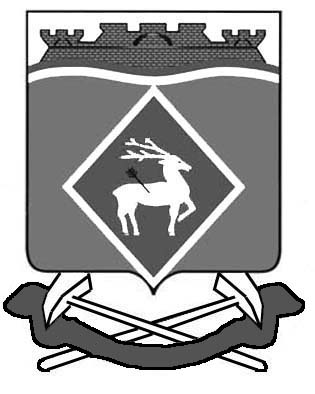 РОССИЙСКАЯ  ФЕДЕРАЦИЯРОСТОВСКАЯ ОБЛАСТЬМУНИЦИПАЛЬНОЕ ОБРАЗОВАНИЕ «БЕЛОКАЛИТВИНСКИЙ РАЙОН»АДМИНИСТРАЦИЯ БЕЛОКАЛИТВИНСКОГО РАЙОНАПОСТАНОВЛЕНИЕ_________2013                                          № _____                     г. Белая КалитваО внесении изменений в постановлениеАдминистрации Белокалитвинского районаот 19.12.2011 № 1838В целях реализации Указа Президента Российской Федерации                   от 07.05.2012 № 601 «Об основных направлениях совершенствования системы государственного управления»,ПОСТАНОВЛЯЮ:1. Внести в приложение к постановлению Администрации Белокалитвинского района от 19.12.2011 № 1838 «Об утверждении Административного регламента по предоставлению муниципальной услуги «Выдача направлений гражданам на прохождение медико-социальной экспертизы» изменения, изложив подпункт 11 раздела II «Стандарт предоставления муниципальной услуги»  в следующей редакции:«11. Максимальный срок ожидания в очереди при подаче заявления о предоставлении муниципальной услуги и при получении результата предоставления муниципальной услуги не может превышать 15 минут».2. Настоящее постановление вступает в силу после его официального опубликования.3. Контроль за выполнением постановления возложить на заместителя главы Администрации Белокалитвинского района по социальным  вопросам Е.Н.Керенцеву. Глава района                                                                       О.А. МельниковаВерно:Управляющий делами                                                                 Л.Г. ВасиленкоЛИСТ РАССЫЛКИК ПРОЕКТУ ПОСТАНОВЛЕНИЯМУНИЦИПАЛЬНОГО ОБРАЗОВАНИЯ«БЕЛОКАЛИТВИНСКИЙ РАЙОН»АДМИНИСТРАЦИИ БЕЛОКАЛИТВИНСКОГО РАЙОНАНаименование постановления:  «О внесении изменений в постановление Администрации Белокалитвинского района от 19.12.2011 № 1838»1._МБУЗ БР  «ЦРБ»   -  2 экз.____________________2._Керенцева Е.Н._- 1 экз _________________________3._Сектор по инвестициям – 1 экз__________________4._МБУЗ БР «ДГП»- 1 экз._______________________5._МБУЗ БР «ГП» - 1 экз.________________________6.______________________________________________7.______________________________________________8.______________________________________________9.______________________________________________10._____________________________________________Главный  врачМБУЗ БР  «ЦРБ»                                                              Г.А.Федорченко